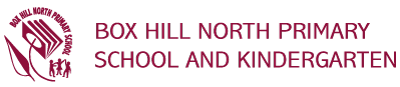 MOBILE PHONES – STUDENT USE PurposeTo explain to our school community the Department’s and Box Hill North Primary School policy requirements and expectations relating to students using mobile phones and other personal mobile devices during school hours.  ScopeThis policy applies to:All students at Box Hill North Primary School and,Students’ personal mobile phones and other personal mobile devices brought onto school premises during school hours, including recess and lunchtime.DefinitionsA mobile phone is a telephone with access to a cellular (telecommunication) system, with or without a physical connection to a network. Policy Box Hill North Primary School understands that students may bring a personal mobile phone to school, particularly if they are travelling independently to and from school.At Box Hill North Primary School:Students who choose to bring mobile phones to school must have them switched off and securely stored during school hoursExceptions to this policy may be applied if certain conditions are met (see below for further information)When emergencies occur, parents or carers should reach their child by calling the school’s office.Personal mobile phone use In accordance with the Department’s Mobile Phones — Student Use Policy issued by the Minister for Education, personal mobile phones must not be used at Box Hill North Primary School during school hours, including lunchtime and recess, unless an exception has been granted.Where a student has been granted an exception, the student must use their mobile phone for the purpose for which the exception was granted, and in a safe, ethical and responsible manner.Secure storageMobile phones owned by students at Box Hill North Primary School are considered valuable items and are brought to school at the owner’s (student’s or parent/carer’s) risk.  Students are encouraged not to bring a mobile phone to school unless there is a compelling reason to do so.  Please note that Example School does not have accident insurance for accidental property damage or theft. Students and their parents/carers are encouraged to obtain appropriate insurance for valuable items.  Refer to the Claims for Property Damage and Medical Expenses policy.Where students bring a mobile phone to school, Box Hill North Primary School will provide secure storage. Secure storage is storage that cannot be readily accessed by those without permission to do so. At Box Hill North Primary School students are required to hand in their phones to their classroom teacher.EnforcementStudents who use their personal mobile phones inappropriately at Box Hill North Primary School may be issued with consequences consistent with our school’s existing student engagement polices [insert the name of the relevant policy/policies at your school e.g. Student Wellbeing and Engagement and/or Code of Conduct or Bullying policies.] At Box Hill North Primary School inappropriate use of mobile phones is any use during school hours, unless an exception has been granted, and particularly use of a mobile phone:in any way that disrupts the learning of others to send inappropriate, harassing or threatening messages or phone callsto engage in inappropriate social media use including cyber bullyingto capture video or images of people, including students, teachers and members of the school community without their permissionto capture video or images in the school toiletsduring assessmentsExceptions Exceptions to the policy:may be applied during school hours if certain conditions are met, specifically,Health and wellbeing-related exceptions; andExceptions related to managing risk when students are offsite.can be granted by the principal, or by the teacher for that class, in accordance with the Department’s Mobile Phones — Student Use Policy. The three categories of exceptions allowed under the Department’s Mobile Phones — Student Use Policy are:1. Learning-related exceptions2. Health and wellbeing-related exceptions3. Exceptions related to managing risk when students are offsiteWhere an exception is granted, the student can only use the mobile phone for the purpose for which it was granted. Camps, excursions and extracurricular activitiesBox Hill North Primary School will provide students and their parents and carers with information about items that can or cannot be brought to camps, excursions, special activities and events, including personal mobile phones.Exclusions This policy does not apply to Out-of-School-Hours Care (OSHC)Wearable devicesiPads and all other personal devicesRelated policies and resources Student Wellbeing and Engagement Code of Conduct Personal PropertyBullying etcReview period This policy was last updated on August 2020 and is scheduled for review on August 2024.Specific exceptionDocumentationFor specific learning activities (class-based exception)Unit of work, learning sequenceFor students for whom a reasonable adjustment to a learning program is needed because of a disability or learning difficulty Individual Learning Plan, Individual Education PlanSpecific exceptionDocumentationStudents with a health conditionStudent Health Support PlanSpecific exceptionDocumentationTravelling to and from excursionsRisk assessment planning documentationStudents on excursions and campsRisk assessment planning documentationWhen students are offsite (not on school grounds) and unsupervised with parental permissionRisk assessment planning documentationStudents with a dual enrolment or who need to undertake intercampus travelRisk assessment planning documentation